DİJİTAL PANORAMİK RADYOGRAFİ ÇEKİM TALİMATIAMAÇ: Panoramik radyografilerde tüm dentoalveolaryapılar bir arada görüntülenir.	Çene ve dişlerin genel değerlendirmesinin yapılması DentoalveolarfraktürlerÇenelerin kist, tümör vb patolojileriGelişim anomalileriKarma dentisyon döneminde dişlerin gelişimiRezidüel patolojilerTemporomandibuler eklemin değerlendirilmesiOrtodontik değerlendirmeİmplant  planlaması ve takibiMaksiller sinüs, burun septumu, nazal konkaların değerlendirilmesi amacıyla kullanılırlar.KAPSAM:   Merkezimize başvuran tüm hastalar ve tüm personelleri kapsar.SORUMLULAR:   Radyoloji sorumlu hekimi,Radyoloji birimi çalışanlarıFAALİYET AKIŞI:1)HASTA HAZIRLIĞI: Hasta, ismi okunarak radyografi çekim odasına alınır. Çekilecek radyografiyle ilgili bilgi verilir. Hamilelik durumunun söz konusu olup olmadığı araştırılır. Radyografi çekimi öncesi, hastanın baş ve boyun bölgesindeki bütün metal eşyaları (küpe, kolye, iğne, toka vb.), varsa ağızda takıp çıkartılabilen (hareketli) tüm protezleri çıkarması istenir. Hastaya kurşun önlük giydirilir. (Boynu saran koruyucular görüntü üzerinde artefakt oluşturacağı için önerilmez.)2)ÇEKİM TEKNİĞİ:*Panoramik radyografi çekilirken ısırma çubuğu ve çene desteği kullanılarak hastanın anteroposterior yöndeki konumu ayarlanır. Alt ve üst ön dişler ısırma çubuğu üzerindeki çentiğin üzerine denk getirilerek hastanın çentiği ısırması istenir.*Hastanın sagital hattı yere dik olacak şekilde ayarlanır. Bunun için hasta ısırma çubuğunu dişlerinin tam ortasına denk gelecek şekilde ısırmalıdır.*Hastanın Frankfurt düzlemi yere paralel olmalıdır.*Hastanın başı bu şekilde yerleştirildikten sonra hastanın cihazın tutunma kollarından destek alarak ayaklarını 20 cm kadar ileri doğru getirmesi istenir.*Hastaya yutkunması ve dilini ağız tavanına değdirecek şekilde tutması ve dudaklarını kapatması istenir.*Hastanın yaşı ve fiziki yapısı göz önünde bulundurularak uygun çekim programı (standart, ortogonal, pediatrik, parsiyel çekim modları) seçilir ve doz ayarlaması yapılır.*Radyografi sırasında cihazın nasıl hareket edeceği hastaya söylenerek “hareket etme” komutu verilir ve ışınlama yapılır. İşlemin bitiminden hemen sonra hastaya “rahat nefes” alması komutu verilip radyografi işlemi sonlandırılır.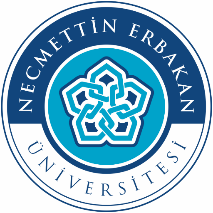 T.CNECMETTİN ERBAKAN ÜNİVERSİTESİ DİŞ HEKİMLİĞİ FAKÜLTESİDİJİTAL PANORAMİK RADYOGRAFİ ÇEKİM TALİMATIDOKÜMAN KODUS.RG.TL.10T.CNECMETTİN ERBAKAN ÜNİVERSİTESİ DİŞ HEKİMLİĞİ FAKÜLTESİDİJİTAL PANORAMİK RADYOGRAFİ ÇEKİM TALİMATIYAYIN TARİHİ02/04/2018T.CNECMETTİN ERBAKAN ÜNİVERSİTESİ DİŞ HEKİMLİĞİ FAKÜLTESİDİJİTAL PANORAMİK RADYOGRAFİ ÇEKİM TALİMATIREVİZYON NO01T.CNECMETTİN ERBAKAN ÜNİVERSİTESİ DİŞ HEKİMLİĞİ FAKÜLTESİDİJİTAL PANORAMİK RADYOGRAFİ ÇEKİM TALİMATIREVİZYON TARİHİ01.11.2019T.CNECMETTİN ERBAKAN ÜNİVERSİTESİ DİŞ HEKİMLİĞİ FAKÜLTESİDİJİTAL PANORAMİK RADYOGRAFİ ÇEKİM TALİMATISAYFA NOSayfa 1 / 2